 Geography Summer 2 (wc 22nd June 2020)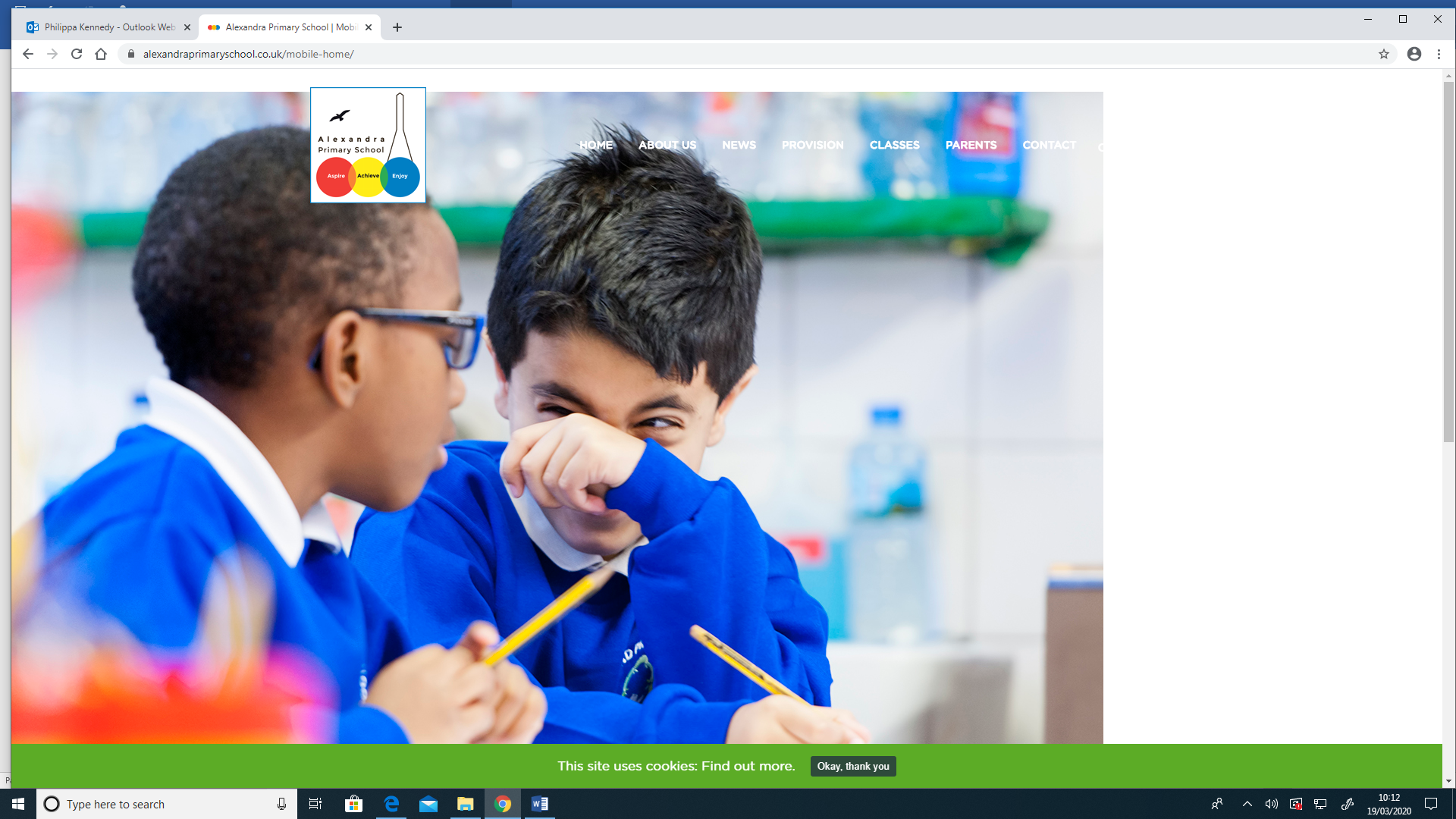 LO:  To use map skills.Today, we will learn about different places in the world. Success Criteria 1:  I know what the different continents are. First, we will learn about the continents of the world.  Watch this video.  Activity 1 Can you label the seven different continents on this map?  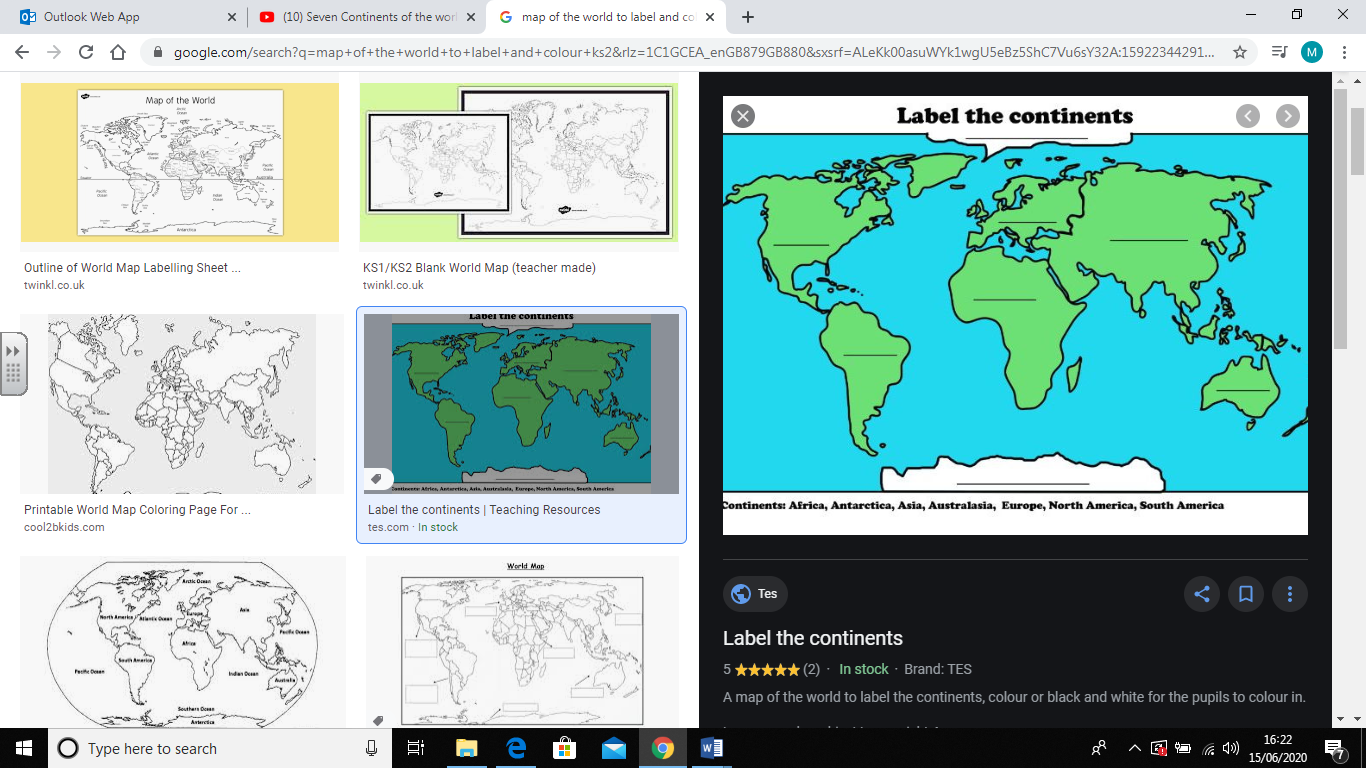 Success Criteria 2: I know what the different oceans are.The world has 5 oceans.  Watch this video to learn about the different oceans.Activity 2 Can you label the oceans on the map on the next page?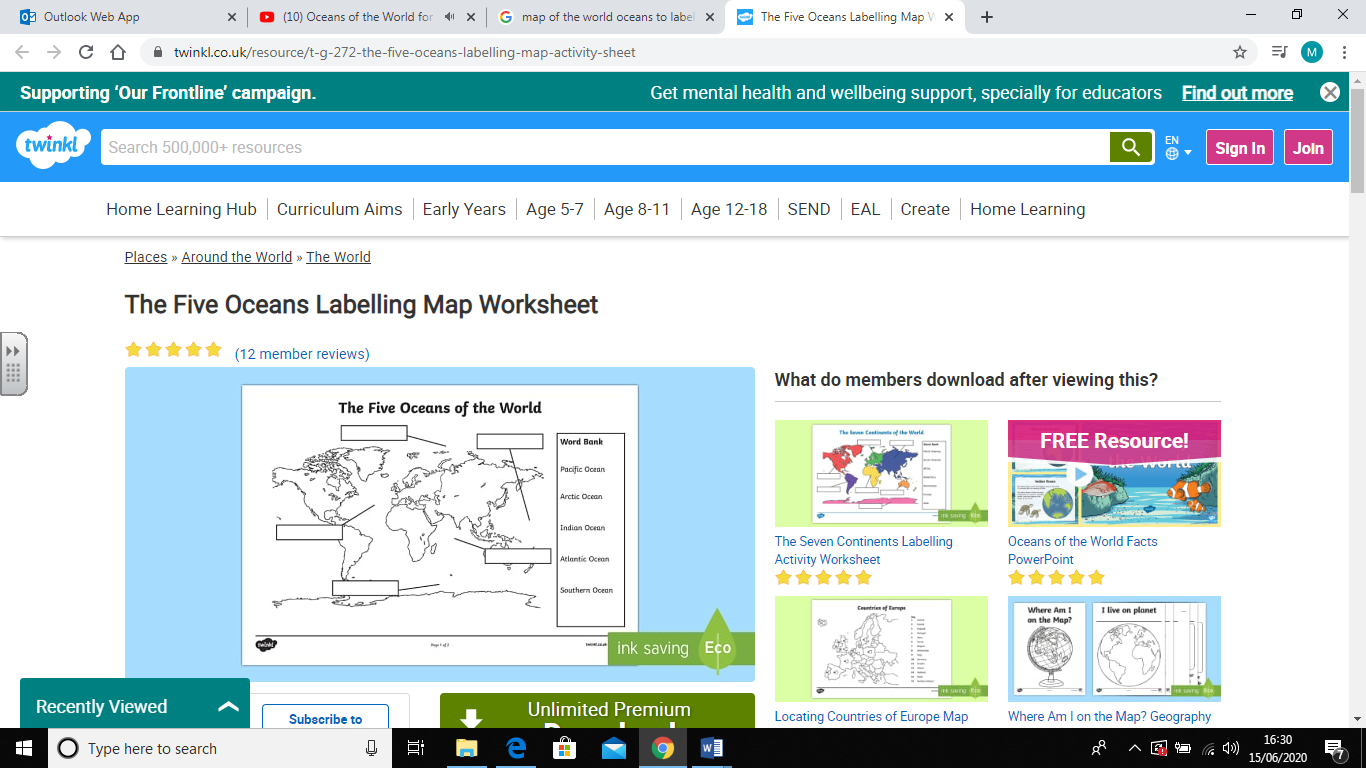 Success Criteria 3:  I can locate India on a map. We will be learning about India over the next three weeks.  Watch this video to find out about India.What continent is India in?  What are the three different seasons in India? Activity 3Watch the video and write down: India is in the continent of ________________________ . The three seasons in India are: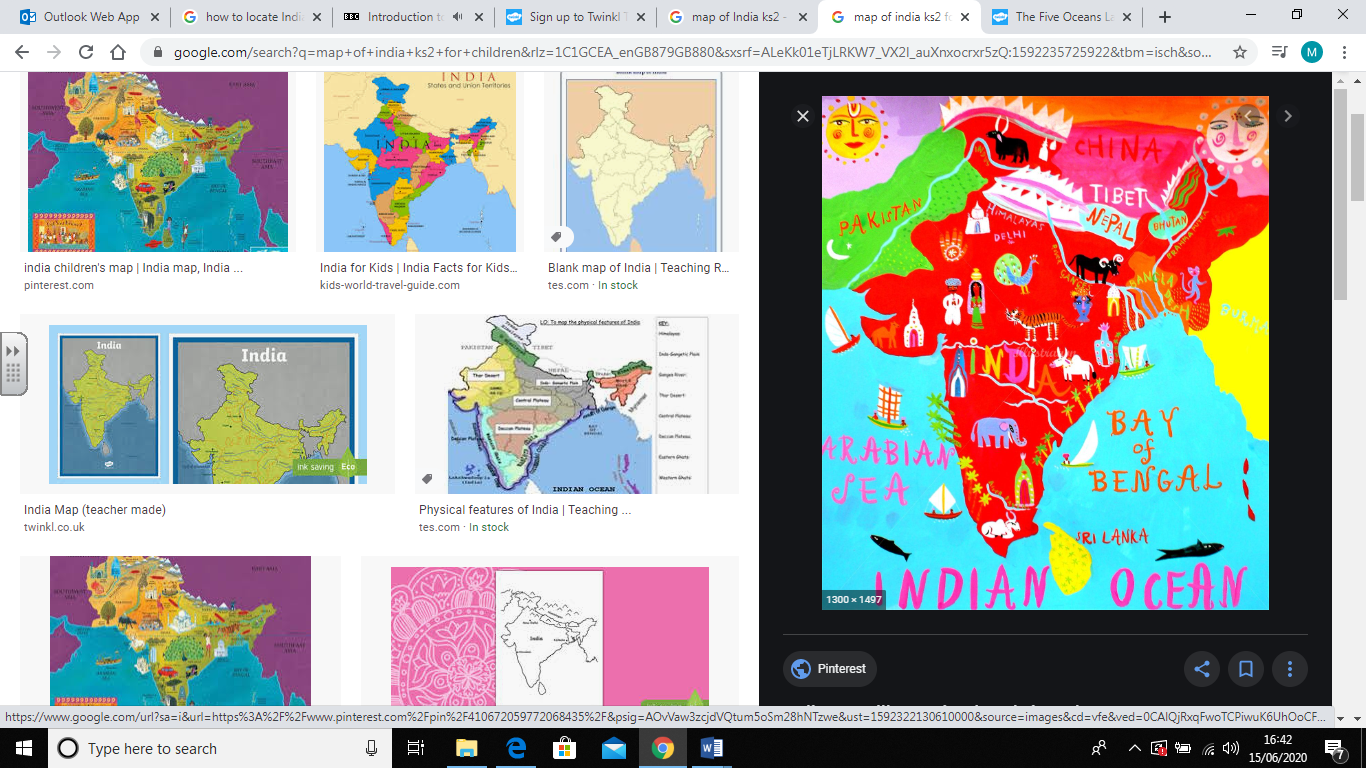 Reflection If you visited India, where would you be most interested in visiting?  Why?   